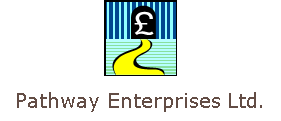 Lean business improvement courseCourse Application formVenue: Numatic International Limited, Millfield Road, Chard, TA20 2GBCourse dates: 9th & 10th March 2020You must submit an application to attend this course. You will receive a confirmation email if there is space available. The course will only run if the minimum number is achieved and you will therefore only be invoiced once this is confirmed.(please feel free to insert  extra rows as required)PLEASE RETURN APPLICATIONS VIA EMAIL TO:   steve.burrell1@outlook.comOR BY POST TO: Pathway Enterprises Limited, 44 Birch Road, Martock, Somerset, TA12 6DRTEL: 07958 134423   W: www.pathwayenterprises.co.uk DELEGATE(S) INFORMATIONDELEGATE(S) INFORMATIONDELEGATE(S) INFORMATIONDELEGATE(S) INFORMATIONDelegate(s) NamePosition/job titleContact number (optional)Contact email (this is required for joining instructions). BOOKING INFORMATIONBOOKING INFORMATIONBusiness Name:Booking contact name (IE person making the booking):Position/Job title:Contact telephone:Contact email:PO Number or booking reference.  (£350.00 plus VAT per delegate):